Educational qualifications:Ph. D (Environmental Biology) A.P.S. University, Rewa (M.P.) India (2005)M.Sc. (Botany) A.P.S. University, Rewa (M.P.) India (1993)B.Sc. A.P.S. University, Rewa (M.P.) India (1991)Technical qualifications:PGDCA (Computer Applications) MCRPV, Bhopal (M.P.) India, 1999C, C++ Language Courses, Indo-German Education Fund, Borivali, Mumbai, 2000Area of specialization: Plant Pathology, Ethnobotany, Environmental Sciences, Forestry, Plant Biotechnology Date of Birth:14/12/1971Teaching experiences:30th Nov. 2022- Current: Working as Senior Consultant, CoE-SLM, ICFRE, Dehradun, U.K.2010-2021:    Faculty, M. Phil (Botany) Centre for Botany, School of Environmental Biology A.P.S. University, Rewa (M.P.) India2005-2010:Faculty, M. Phil. (Environmental Sciences) School of                        Environmental Biology, 	A.P.S. University, Rewa (M.P.) India2003-2004:       Cont. Lecturer (Botany) Siddharth College of Arts, Science & Commerce, Fort, Mumbai(Maharastra) India.2002-2003:       Cont. Lecturer (Botany) B.N.N. College, Bhiwandi, Thane (Maharastra)India.2001-2002:      Cont. Lecturer (Botany) C.H.M College, Ulhasnagar, Thane (Maharastra) India.Refresher Courses, Teaching-Learning-Evaluation Technology, Faculty    Development Programmes (FDP) :Short term course on Modern Instrumental Techniques conducted at the Western Regional Instrumentation Center, Mumbai, 22nd to 27th December, 2003.Two week ISTE STTP on Environmental studies conducted by Indian Institute of Technology Bombay from 02-12 June, 2015.Four Week AICTE approved FDP by IIT Bombay on - Use of ICT in Education for Online and Blended Learning from 2 nd May- 31stJuly, 2016.Participated (Online) workshop on “Effective and Efficient online teaching in the Age of Corona, A Hands on Workshop”, organized by IIT, Bombay, 23 May 2020.One Week FDP (Online) on "Research Methodology and Scientific Tools" organized by Government College Satnali, Mahendergarh (Haryana) from 9-13 Sept. 2020.One Week Hands-on FDP (online) on Artificial Intelligence- Using python, Organized by Brainovision Solutions India Pvt. Ltd. & National Youth council of India, from 14-19 Sept. 2020.One Week FDP (Online) on Interdisciplinary Approaches to promote Sustainability using Green Technologies, organized by University College of Engineering and Technology (UCET),Bikaner, Rajasthan from 16-20 Sept. 2020.Awards/Honors:Recipient of National Best Research Paper Award at   58th Annual Conference of Indian Phyto Pathological Society, ICAR, New Delhi organized by North Bengal University, Siligudi, India 2006.Recipient of Best Poster Presentation award at International Conference on Sustainable Agriculture for Food, Bio-Energy and Livelihood Security, J.N.K.V.V. Jabalpur (M.P.), India, 2007.  BEST RESEARCHER AWARD in 1st International Scientist Awards on Engineering, Science and Medicine 14 & 15-Sep-2019, Chennai, India.BEST ORAL PRESENTER AWARD in 4TH Asian Conference in Science, Technology and Medicine 20-21 Nov. 2021, Dubai, UAE.PLANT SCIENCE RESEARCH AWARD 2022 AI-Global Media, Staffordshire, EnglandProfessional societies/services/Technical committee:Fellow International Safety Quality Environment Management Association(FISQEM).Environment Advisor & Trainer: “Swastha Gyan Ganga Abhiyan” Red Cross Society Rewa 2008.GREEN AMBULANCE (Convener & Founder): An Initiative to conserve Medicinal, Endangered and Rare Plant Sps. Of Central India [Free launce service dedicated to support UNO’S BIODIVERSITY DECADE 2010-2020].Member of the Global Research Institute for Business Academics (GRIBA), Australia (2015-Current)Member, Asian council of Science Editors (ACSE)- Membership ID-91.15810.Member, Science Innovation Union, Oxford (UK), 2021.Member, Gesellschaft für Arzneipflanzen- und Naturstoff-Forschung e. V. (GA) (Society for Medicinal Plant and Natural Product Research), Havelstr, Darmstadt, Germany. Membership No. 105106Associate Editor, Botany (2015-Current) International Journal of Applied ResearchEditorial Board Member International Journal of Innovative Research in
Science, Engineering and Technology.Associate Editor, The Pharma Innovation Journal ISSN Online: 2277-7695, Print ISSN: 2349-8242; "AkiNik Publications", 2017.Member, Editorial Board (2013-Current) Journal of Sustainable Environmental Research (International Journal, Haridwar)Member, Editorial Board (2015-Current) Global Journal of Engineering, Science and Social Science Studies (International Journal, Jabalpur)Reviewer [Id : RA0430] , International Journal of Science Technology and Engineering (ISSN Online 2349-784X), 2017.Member, Technical Committee International Workshop on “ Enhancing Ecosystem Services by Improving Forest Quality and Productivity and SLEM Knowledge Dissemination, held on 22-24 March, 2023 at ICFRE, Dehradun.Editorial board member “Clinical Interventions and Clinical Trials”, BioRes Scientia, Dallas, USA for the period of 2023-2026.Member International Conferences:            International Conference Committee, ICFAS, London, U.K. August 21-22, 2014International Conference Committee, ICFAS, Geneva, Switzerland Sept. 8-9, 2014International Conference Committee ICOG, London, U.K. Sept. 26-27, 2014International Conference Committee, ICFAS, Penang Malaysia, Dec. 4-5, 2014International Conference Committee, ICFAS, Sydney Australia, Dec. 15-16, 2014International Conference Committee, ICOG, Bangkok, Thailand Dec. 18-19, 2014International Conference Committee, ICIEL, Dubai, UAE, March 11 - 12, 2015.17th, International Conference on Fisheries and Aquatic Sciences, ICFAS, Penang Malaysia, Dec. 3-4, 2015Member of Asia-Pacific Chemical, Biological& Environmental Engineering Society (APCBEES) Member NO.：201695, Hongkong (2015-Current)Advisory Board, Business and Social Sciences Research Conference’ Bangkok 11-12 Dec, 2015Member Technical committee, INTERNATIONAL ACADEMY OF ARTS, SCIENCE & TECHNOLOGY, MalaysiaOrganizing committee Member, 18th Biotechnology Congress October 19-20, 2017 New York, USA.Organizing committeeMember,World Molecular biology and R&D Summit October 23-24, 2017 Toronto, Canada.PUBLICATIONS:Total 51(Cited in- 46 countries)CITATIONS: 301;             h-index-10;                                i10–index-11LIST OF PUBLICATIONS: BOTANY (Plant Pathology)Sandeep Pandey, A. K. Awasthi and S. K. Tripathi (2008) Evaluation of plant-derived commercial products for controlling brown spot of rice.  Oryza 45 (3) 255-257. Sandeep Pandey (2014) In Vitro studies of various culture media, pH, carbon and nitrogen sources on growth of Magnaporthe oryzae causing rice blast. Indian J. Trop. Biodiv. 22(2): 194-198.Sandeep Pandey (2015) Efficacy of leaf extracts in controlling leaf blast and brown spot in rice (Oryza sativa L.) International Journal of Recent Scientific Research 6 (7) pp 5476-5479.Sandeep Pandey (2015) In vitro study of fungicides in controlling Helminthosporium oryzae causal organism of leaf brown spot of rice. Int. Res. J. Biological Sci., 4 (10) 48-51.Sandeep Pandey (2015) Seed associated mycoflora of rice from Kymore region, Central India. Indian J Trop Biodiv. 23(2) 167-173.Sandeep Pandey (2016) Effect of fungicides on leaf blast and grain yield of rice in kymore region of Madhya Pradesh in India. Bangladesh J. Bot. 45(2):353-359.Sandeep Pandey (2016) Screening of Rice Cultivars for Quantification of Apparent Infection Rate of Leaf Blast, Middle East Journal of Agriculture Research, 5(4): 430-434.Sandeep Pandey (2018) Physiological and biochemical changes associated with the development of brown spot diseases in rice leaves. International Journal of Advances in Agricultural Science and Technology; 05(04): 69-78.Sandeep Pandey (2018) Effect of botanicals for management of leaf blast and enhancing yield traits in rice. Current Botany, 9: 17-21. doi: 10.25081/cb.2018.v9.3548.Sandeep Pandey. ASSESSMENT of apparent infection rate and disease intensity ofBipolaris oryzae in different cultivars of rice in Central India [COMMUNICATED]ENTOMOLOGYSavita Raidas, Sandeep Kumar and Sandeep Pandey(2016). Biological Control of Bark Eating Caterpillar Indarbela QuadrinotataIn Indian Gooseberry. International Journal of Scientific Research in Science and Technology; July-August, 2(4):29-33.PLANT BIOTECHNOLOGYSandeep Pandey (2015) Assessing Phytophthora Database as a valuable global resource for Phytophthora diseases: A review. International Journal of Scientific Research, 4(8): p 63-64.Parul Tripathi andSandeep Pandey (2017)Assessment of plant species for phytoremediation of coal bed methane product water in Singrauli coal field, M.P. Middle East Journal of Applied Sciences, 7(1):135-140.ENVIRONMENTAL SCIENCESNamrata Dwivedi, and Sandeep Pandey (2006) Evaluation of local plants for bio-monitoring of air pollution by air pollution tolerance index (APTI) in Satna city (M.P.),National Journal of Life Sciences Vol. 3 (Supp.) 525-527. Sandeep Pandey (2013) Limnological characterization with special reference to physico-chemical parameters and phytoplankton diversity of Queen's pond, Rewa, (Madhya Pradesh). Journal of Sustainable Environmental Research, 2 (1): 57-63.Sandeep Pandey, Rakhi Shukla and Rashmi Patel (2015) Approaches for alternative biofuels for global fuel demand: A review.International Journal of Research, 2(9)p 227-232.Sandeep Pandey, Neha Singh, Amit Kumar Nirala and Anup Giri (2015) Dynamics of water weed Eichhornia crassipes: A Review, International Journal for Research in Applied Science and Engineering Technology, 3(X) p 137-140.Sandeep Pandey, Monika Mishra, Preeti Kushwaha, Brijesh Kol (2015) Botanic Gardens: Finding solution for genetic resources conservation and global environment sustainability. International Journal for Research in Applied Science and Engineering Technology, 3(XI) p 418-422.Sandeep Pandey, Raj Kumar Mishra and Kalpesh Tiwari (2016) Impact Assessment and Mitigation of Sources Responsible for Climate Changes. International Journal of Advance Research and Innovative Ideas in Education, 2(1)pp 193-198. Sandeep Pandey, Rakhi Shukla, Shaifali Jain, Rashmi Patel (2016) Carbon accounting: valuation, challenges and public involvementInternational Journal for Research in Applied Science and Engineering Technology. 4(VI) p 195-198.Sandeep Pandey, Neetesh Kumar and Satyendra Kumar Singh (2016) Potentiality of Wall flora in characterization of urban ecology, International Journal of Advance Research and Innovative Ideas in Education, 2(6)pp. 1683-1688.Sandeep Pandey, Swastika Gupta and Sulekha Pandey (2016) Significance of Carbon Footprints Estimation in Changing Global Environment.IJSART, 2(12) pp. 332-336.Pooja Tiwari and Sandeep Pandey (2017) Impact of Cement Dust Pollution on Leaf Anatomical Features of Lantana camara and Calotropis procera. Current Science International, 6(1)34-40.Sandeep Pandey, Aparna Singh and Snehlata Mishra (2017). Dynamism of structure and properties of water molecule. International Journal of Advance Research and Innovative Ideas in Education, 3(1): 1237-1241.Sandeep Pandey, Pooja Tiwari, Seema Khare and Sandeep Kumar (2017) Carbon sequestration strategies in the changing global environment. IJIRMF,3(9): 64-69.Sandeep Pandey, Rajnarayan Shukla, Rajmani Saket and Deepak Verma (2019) Enhancing carbon stocks accumulation through forest protection and regeneration. A review. International Journal of Environment, 08(01): 16-21.Sandeep Pandey, Arti Mishra, Anjeet Kumar Chaurasia, Pravin Bharti, Vibhuti Chaudhary, (2020) "Accountability of Carbon Budget in Changing Global Environment," International Journal of Scientific Research in Multidisciplinary Studies , Vol.6, Issue.11, pp. 34-37.Sandeep Pandey, Archana Kushwaha, Hema Pandey, Arpita Patel, Priya Gupta (2021) SIGNIFICANCE OF GREEN ROOFS IN THE CHANGING GLOBAL ENVIRONMENT. International Research Journal of Modernization in Engineering Technology and Science, 3(1):643-648.Kamlakar Prasad Pandey, Sunita Wathre and Sandeep Pandey (2022) Role of teachers in environmental education among school children. International Research Journal of Education and Technology, 4(11) 137-143.FORESTRYSandeep Pandey, Shaifali Jain and Roshni Gupta (2015) Review Paper on Forest Conservation Model and Modern Techniques for Sustainable Wilderness. International Journal of Research, 2(9)p 233-238. Sandeep Pandey, Roshni Gupta, Virendra Vishwakarma, Amit Kumar Nirala (2016) Analyzing global forest regeneration strategies and techniques International Journal of Advanced science and Research.  1(4); pp 11-14.Sandeep Pandey, Gulzar Ahmad Sheikh, Aabid Hussain Bhat (2016) Dynamics of litterfall in nutrient cycling and forest preservation, International Journal of  Multidisciplinary Research 2(5):31-36.Reeta Singh andSandeep Pandey (2017)Tree diversity of low elevation area of Maand forest range, Mukundpur, District Satna (M.P.). International Journal of Environment, 6(1): 26-30.Shailja Tiwari, Arpita Awasthi, Santosh Agnihotri and Sandeep Pandey (2021) ASSESSMENT OF FACTORS RESPONSIBLE FOR FOREST LOSS IN TROPICS. International Journal of Environmental & Agriculture Research, 7(10): 27-31.Sandeep Pandey, Priyambada Bajpai, Mitali Tiwari, Sakhshi Singh (2023).Effect of abiotic stresses on growth and metabolism of the plant and stress tolerance mechanism.IJSART, 9(3): 305-311.Sandeep Pandey (2023) Land Degradation: Finding the solution through agroforestry in the Indian Himalayan Agro-climatic Zones. Indian Forester, 149(2): 140-148. DOI: 10.36808/if/2023/v149i2/169835Sandeep Pandey*Responses of Tree Diversity to Climate Change in Tropical Forests [COMMUNICATED]ETHNOBOTANY Sandeep Kumar and Sandeep Pandey (2015) An ethnobotanical study of local plants and their medicinal importance in Tons river area, Dehradun, Uttarakhand. Indian J Trop Biodiv. 23(2) 227-231.Sandeep Pandey (2018) Ethnomedicinal potential of Sarcostemma acidum in different regions in India. Asian Journal of Pharmaceutical and Clinical Research; 11(05): 395-400.MEDICINAL PLANTSSandeep Pandey, Arti Shukla, Supriya Pandey and Ankita Pandey (2017) An overview of resurrecting herb ‘Sanjeevani’ (Selaginella bryopteris) and its pharmacological and ethnomedicinal uses. The Pharma innovations, 6(2):11-14.Sandeep Pandey, Arti Shukla, Supriya Pandey and Ankita Pandey (2017) Morphology, chemical composition and therapeutic potential of Somlata (Sarcostemma acidum Wight. & Arn.) Pharma Science Monitor,8(4):54-60.Sandeep Pandey (2017)Phytochemical constituents, pharmacological and traditional uses of Ocimum gratissimum L in tropics.Indo American Journal of Pharmaceutical Sciences 4(11):4234-4242. Sandeep Pandey (2017)Antibacterial and antifungal activities of Ocimum gratissimum L.International Journal of Pharmacy and Pharmaceutical Sciences, 9(12): 26-31. Sandeep Pandey, Satyendra Kumar Singh, Neetesh Kumar and Ravishanker Manjhi (2017) Antiviral, antiprotozoal, antimalarial and insecticidal activities of Ocimum gratissimum L.Asian Journal of Pharmaceutical Research and Development, 5(5):1-9.Sandeep Pandey, Gulab Rani Kushwaha, Anamika Singh and Ankita Singh (2018) Chemical composition and medicinal uses of Anacyclus pyrethrum.Pharma Science Monitor 9(1): 551-560.Sandeep Pandey (2018) Morphology, chemical composition and therapeutic potential of Stevia rebaudiana. Indo American Journal of Pharmaceutical Sciences; 05(04): 2260-2266.Sandeep Pandey, Arpana Sharma, Gopriya Panika and Manish Kumar (2019) Morphological studies, traditional and industrial uses of Bixa Orellana. A review. Current Science International, 08(01): 70-74.Sandeep Pandey, Ankita Patel, Balwant Singh and Ram Krishna Gupta (2019), Morphological, anatomical and phytochemical screening of medicinal herb Boerhaavia diffusa L. International Journal of Advance and Innovative Research Volume 6, Issue 2 (XXIV): April – June: 96-100.Sandeep Pandey, Sushma Kushwaha, Susma Singh, Subha Chaurasia, Khusboo Mishra (2020) Phytochemical and pharmacological investigation of Cordia macleodii Hook, World Journal of Pharmaceutical and Life Sciences, Vol. 6, Issue 12, 216-220.Sandeep Pandey, Deepika Patel, Poonam Mishra, Ragini Tiwari(2021)Morphological, phytochemical and pharmacological study of Helicteres isora (Marorphali). International Journal of Research in Pharmacy and Pharmaceutical Sciences, 6(3): 13-17.Sandeep Pandey, Parmar S, Shukla M, Sharma V, Dwivedi A, Pandey A, Mishra M. (2022) Phytochemical and Pharmacological Investigation of Cissus quadrangularis L. Herb. Med. J. Vol. 7 No. 2, 1-7. DOI: https://doi.org/10.22087/hmj.v8i2Sandeep Pandey; Shweta Pandey; Monika Mishra; Pooja Tiwari. "Morphological, phytochemical, and pharmacological investigation of Black Turmeric (Curcuma caesia Roxb.)". Journal of Medicinal Herbs, 13, 2, 2022, 1-6 -. doi: 10.30495/medherb.2022.693885.Sandeep Pandey, Rashmi Kushwaha, Mansi Singh, Jay Kumar Varma and Subaran Singh (2022). Phytochemical composition and medicinal uses of Trigonella Foenum-Graecum (Fenugreek) with special assessment against SARS COV-2 infection. European Journal of Biomedical and Pharmaceutical sciences, 9 (10): 375-379.PROJECT:Submitted Project Under Young Scientist/Professional scheme of DST, New Delhi, 4 June,1993 Title “Evaluation of Local Trees for Green Belt Planning”Submitted Proposal for Inclusion of Historical Govindgarh Talab, Govindgarh, Rewa M.P., India as Ramsar site to RAMSAR CONVENTION FOR CONSERVATION OF WETLANDS, SWITZERLAND 28 Feb. 2010.BOOKS PUBLISHEDMEDICINAL PLANTS OF CENTRAL INDIA- Editor Sandeep Pandey, pages 121, ISBN-13 No. 979-8801040097, 12/04/2022, Amazon publication, Wasington, USA.GLOBAL CLIMATE CHANGE, CARBON ECONOMY AND FOREST REGENERATION-Editor Sandeep Pandey ASIN: B09XT6LNZ4 April 12, 2022.HARYALI KI YOOR- Hindi Poetry on Environment Editor Sandeep Pandey ASIN: BOB37K45RR, 7 July, 2022.INVITED LECTURES/ TALKS/CHAIR:INDIA:DELIVERED a Scientific Presentation, CO-CHAIRPERSON of a presentation & PANEL MEMBER of a session in National Seminar: Suflam 2022 Madhya Pradesh, Nature Based Solutions: Integrated Approach for Conservation & Utilisation of Forest Land Through Farmer’s Participation organized by BKS, IIFM, Bhopal & ICAR, at IIFM Bhopal, 22-23 August, 2022.ABROAD:Invited as speaker for 9thInternational Conference on Natural, Traditional & Alternative Medicine" scheduled on May 26-27, 2022 in Vancouver, Canada.Invited as Keynote Speaker for 2nd Global conference on Emerging Material, June 27-28, 2022 Zurich, Switzerland.Invited as Speaker at the Global Meet on Power and Energy Engineering (GMPOWER2022) to be held in Paris, France August 22-24, 2022Invited to deliver a talk in 9th Annual Global Congress of AnalytiX-2023 held in Sapporo, Japan, January 09-11, 2023.Invited as Keynote Speaker for13th European Conference on Surgery and Cosmetology, October 5-6, 2022, London, UK. Invited as a Speaker International conference on Nano Research and Development (ICNRD-2023) to be held during May24-26, 2023 in Rotterdam, Netherland.Invited as Speaker 8th Annual Conference of AnalytiX-2023, held during July 15-17, 2023 in Amsterdam, The Netherlands.Invited as speaker/chair a session for 11th Annual World Congress of Nano Science &Technology (Nano-2023), held during July 22-24, 2023 in Barcelona, Spain.Invited as a Speaker International conference on Nano Research and Development (ICNRD-2023) to be held during December 6-8, 2023 in Singapore.INTERNATIONAL CONFERENCES: ABROADPandey Sandeep, Shukla, R.N Awasthi, A.K. Chauhan U.K.and Mishra R.M. (2011) Conservational strategies of Govindgarh wetland, Central India. Proc. Americian Water Research Association Conference, Oct. 6-7,2011, Hilton Garden Inn, p. 33, Great Falls, Montana (USA).Pandey Sandeep (2013) Statistical model for assessment of patterns of tree dominance in urban land Paper code: 1st ICSAE/ENV00 1 1ST International conf. on sustainable Agri. & Env. 27-29 June, 2013 Sebelas Maret University, Surakarta,Indonesia.Pandey Sandeep (2013) Assessment of vegetation diversity of Bardaha mountain passes of Vindhya region, Madhya Pradesh, India. BOTANY, 2013 celebrating Diversity 27-31 July, 2013 Grand Salon A - D/Riverside Hilton, New Orleans (USA)Pandey Sandeep (2013) Studies of the species distribution and plant functional group of true forest and nonforest area of Sidhi district of Central India. Int Con BSED Aug 12-14, 2013 (J Ecosys Ecograph 2013 3:4 p 101) Raleigh, North Carolina (USA) Pandey Sandeep (2014) Pharmacological importance of Disocorea deltoidea and its conservation status in Indian Himalaya regions BIORARE-Turkey19-23 April, 2014 Antalya, Turkey P40.Pandey Sandeep (2015) New approaches to design pathosystem-climate change model for sustainable environment. BOTANY, 2015 July 25 - 29, 2015 Edmonton, Alberta Canada. Pandey Sandeep (2015) Assessment and management of forest biodiversity in environmentally sensitive areas in Kashmir valley. BOTANY, 2015 July 25 - 29, 2015  Edmonton, Alberta Canada. Pandey Sandeep (2015) Dynamics of nanotechnology tools to combat plant pathogens, 8th Euro Biotechnology Congress, August 18-20, 2015 Abstr. J Biotechnol Biomater 5:2 pp 107 (2015)  doi: 10.4172/2155-952X.S1.038, Frankfurt, GermanyPandey, Sandeep (2016) Plant microbe Interactions Model: An example of Dynamic Equilibrium in Complex Ecosystem. TMREES16 International Conference, Paris –France, 16-18 November 2016 Paper ID: M.58. Pandey Sandeep (2017) Potentiality of microorganisms to degrade toxic hydrocarbons from contaminated marine ecosystem. 2nd International Conference on Coastal Zones July 17-18, 2017 Abstr. J Coast Zone Manag 2017, 20:2 (Suppl) doi:  10.4172/2473-3350-C1-003, Melbourne, Australia,Pandey Sandeep (2021) Potentiality of medicinal plants against SARS-COV-2 virus. 4th Asian Conference on Science, Technology and Medicine, 20-21, Nov. 2021,Dubai, UAE.Pandey, Sandeep (2021). Participated in 22nd EMBL Science and Society Conference: One Health: Integrating Human, Animal and Environmental Health, 3 December, 2021, Heidelberg, GermanyINDIATripathi, S. K.,Pandey Sandeep and Jain A.K. (2004) Evaluation of Bio-pesticides and fungicides for leaf blast and seed discolouration of rice, International Symposium on rice, Oct. 04-06, 2004, DRR, Rajendranagar, Hyderabad (A.P.) Extn. summ. vol. 2, Abstr. 276 PPP.  Tripathi, S.K. Pandey Sandeep and Jha G. (2007) Dynamics of Host plant resistance to leaf blast of rice and their management, International Conference on Sustainable Agriculture for Food, Bio-Energy and Livelihood Security, J.N.K.V.V. Jabalpur (M.P.)Pandey Sandeep (2013) Evaluation of fungitoxic effects of plant extracts against Bipolaris oryzae causing brown spot disease of rice. Int. Con. on Harmony with nature in context of Ecotechnological intervention and climate change11-13 Nov. 2013, Dept of zoology, Biotech and Env. Scs., DDU Gorakhpur University, Gorakhpur (U.P.)Kumar, Sandeep, Tripathi Kiran and Pandey Sandeep (2013) Sustainable management of non wood forest products in Tons river area in Dehradun (UK).Int. Con. on Harmony with nature in context of Ecotechnological intervention and climate change11-13 Nov. 2013, Dept of zoology, Biotech and Env. Scs., DDU Gorakhpur University, Gorakhpur (U.P.)Singh, Rekha, Kumar Sachin and Pandey Sandeep (2013) Potentialities of intercropping in sustainable agriculture: a case study of pest management in Soybean.Int. Con. on Harmony with nature in context of Ecotechnological intervention and climate change11-13 Nov. 2013, Dept of zoology, Biotech and Env. Scs., DDU Gorakhpur University, Gorakhpur (U.P.)Pandey Sandeep (2013) Potentialities of bioinformatics and computational biology in resolving biological problems. Int. Con. on System Modeling & Advancement in Research Trends, The Future is Now, 15-16 Nov. 2013, Dept of Computer Applications, Teerthanker Mahaveer University, Moradabad (U.P.)Kumar Sandeep, Tandia Archana and Pandey Sandeep (2013) Effeciencies of bioinformatic methods in plant collection and identification programs.Int. Con. on System Modeling & Advancement in Research Trends, The Future is Now, 15-16 Nov. 2013, Dept of Computer Applications, Teerthanker Mahaveer University, Moradabad (U.P.)Kumar, Sachin Singh Rekha and Pandey Sandeep (2013) Significance of bioinformatics tools in plant improvement program.Int. Con. on System Modeling & Advancement in Research Trends, The Future is Now, 15-16 Nov. 2013, Dept of Computer Applications, Teerthanker Mahaveer University, Moradabad (U.P.)Tiwari, Shraddha, Saket Amit Kumar and Pandey Sandeep (2013) How effective are nanotechnology techniques in reducing the plant diseases.Int. Con. on System Modeling & Advancement in Research Trends, The Future is Now, 15-16 Nov. 2013, Dept of Computer Applications, Teerthanker Mahaveer University, Moradabad (U.P.)Pandey Sandeep (2013) Efficacies of agricultural byproducts as biofuels. International Conference on Health, Environment and Industrial Biotechnology 21-23, Nov. 2013, MNNIT, Allahabad (U.P.)Kumar, Sandeep,Pandey Sandeep and Kewat Sangeeta (2013) Ethnobotanical approaches for conserving medicinal plant species in Tons river area, Dehradun, UttaraKhand. International Conference on Health, Environment and Industrial Biotechnology 21-23, Nov. 2013, MNNIT, Allahabad (U.P.)Pandey Sandeep (2013) Green mining concepts and their role in sustainable development. Int. Con. on paradigm shift in innovative business management, 7-8 Dec. 2013, VIPSAR, Devi Ahilya University, Indore (M.P.)Kumar Sandeep and Pandey Sandeep (2013) Significance of Agroforestry in sustainable forest managementin central lower Doab regions of Uttar Pradesh.Int. Con. on paradigm shift in innovative business management, 7-8 Dec. 2013, VIPSAR, Devi Ahilya University, Indore (M.P.).Pandey Sandeep (2014) How valuable is the study of Folklore knowledge of tribes of Shahdol Division for a sustainable use of Natural ResourcesInt. Con. on Sustain. Devlp., 13-14, Feb. 2014, Xavier Institute of Development Action and Studies, Jabalpur (M.P.)p 19 Kumar Sandeep and Pandey Sandeep (2014) Folklore knowledge and sustainable use of natural resources-a case study of Tons river area, Dehradun (U.K.)Int. Con. on Sustain. Devlp., 13-14, Feb. 2014, Xavier Institute of Development Action and Studies, Jabalpur (M.P.)p 18 Pandey Sandeep and Singh Rekha (2014) Energy harvesting from green plant movements-A new approach of energy sourceInt. Con. on Advan in Engineering Res & App, Mar. 25-26, 2014, Oriental college of Tech., Bhopal (M.P.) Pandey Sandeep (2015) Significant Of Botanic Garden In Global Plant Conservation Programme Int. Con. on CLIMATE CHANGE & SUSTAINABLE MANAGEMENT OF NATURAL RESOURCES, February 09-11, 2015, ITM University, Gwalior, (M.P.)p 68-69. Kumar Sandeep and Pandey Sandeep (2015) Potentiality Of Triacylglycerols As A Biodiesel Int. Con. on CLIMATE CHANGE & SUSTAINABLE MANAGEMENT OF NATURAL RESOURCES, February 09-11, 2015, ITM University, Gwalior, (M.P.).Pandey Sandeep (2019) Determination of rice blast disease severity applying NIR spectroscopy. Int. Con. on Role of Spectroscopy in Chemical Sciences, 21-23 Nov. 2019, Jiwaji University, Gwalior (M.P.) Patel Anjana Devi and Pandey Sandeep (2019) Spectroscopic approaches in studying molecular dynamics and mechanics. Int. Con. on Role of Spectroscopy in Chemical Sciences, 21-23 Nov. 2019, Jiwaji University, Gwalior (M.P.)Yadav Binod and Pandey Sandeep (2019) Significance of FTIR Spectrometery in identification of plant species. Int. Con. on Role of Spectroscopy in Chemical Sciences, 21-23 Nov. 2019, Jiwaji University, Gwalior (M.P.)Patel Deepika and Pandey Sandeep (2019) Potentiality of IR-Spectroscopy as plant identification tool. Int. Con. on Role of Spectroscopy in Chemical Sciences, 21-23 Nov. 2019, Jiwaji University, Gwalior (M.P.)Singh Samar Bahadur and Pandey Sandeep (2019) Application of Infra Red Spectroscopy in soil analysis. Int. Con. on Role of Spectroscopy in Chemical Sciences, 21-23 Nov. 2019, Jiwaji University, Gwalior (M.P.)Kumar Sandeep and Pandey Sandeep (2019) NMR Spectroscopy in detection of metabolites from various samples of Commiphora Wightii (Arn.) Bhandari. Int. Con. on Role of Spectroscopy in Chemical Sciences, 21-23 Nov. 2019, Jiwaji University, Gwalior (M.P.) Tripathi Sulekha and Pandey Sandeep (2019) FTIR spectroscopic analysis of leavesofPunarnava (Boerhavia diffusa), an important medicinal herb. Int. Con. on Role of Spectroscopy in Chemical Sciences, 21-23 Nov. 2019, Jiwaji University, Gwalior (M.P.)Kushwaha Sushma and Pandey Sandeep (2019) Enhancing therapeutic potential of Cordia macleodii leaves using IR Spectroscopy. Int. Con. on Role of Spectroscopy in Chemical Sciences, 21-23 Nov. 2019, Jiwaji University, Gwalior (M.P.)Pandey Sandeep (2019). Efficacies of ‘Green roofs’ in energy conservation. Int. Con. Renewable Energy Innovation Res. Applications, IC-REIRA-2019, 27-28 Dec. 2019, RGPV, BhopalPandey Sandeep (2020) Significance of genomic technologies in forest tree health programs. 5th Int. con. Environmental Pollution and Health Management EPHM-2020, Career College, Bhopal, 28-29 Feb. 2020Dwivedi Akansha and Pandey Sandeep (2020) Challenges and strategies in conservation of medicinal plants. 5th Int. con. Environmental Pollution and Health Management EPHM-2020, Career College, Bhopal, 28-29 Feb. 2020Saket Aman and Pandey Sandeep (2020) Electricity generation using nursery plants. 5th Int. con. Environmental Pollution and Health Management EPHM-2020, Career College, Bhopal, 28-29 Feb. 2020Pandey Anamika and Pandey Sandeep (2020) Benefits of exploring sustainable agriculture in the changing environment. 5th Int. con. Environmental Pollution and Health Management EPHM-2020, Career College, Bhopal, 28-29 Feb. 2020.Kushwaha Archana and Pandey Sandeep (2020) Assessing scope of biotechnology in designing quality drugs. 5th Int. con. Environmental Pollution and Health Management EPHM-2020, Career College, Bhopal, 28-29 Feb. 2020Pandey Arti and Pandey Sandeep (2020) Significance of using renewable resources for clean energy. 5th Int. con. Environmental Pollution and Health Management EPHM-2020, Career College, Bhopal, 28-29 Feb. 2020Mishra Monika and Pandey Sandeep (2020)Significance of Green Engineering in the present world. 5th Int. con. Environmental Pollution and Health Management EPHM-2020, Career College, Bhopal, 28-29 Feb. 2020Tiwari Pooja and Pandey Sandeep (2020)Forest modelling and management of changing habitats for forest tree species under influence of climate changes. 5th Int. con. Environmental Pollution and Health Management EPHM-2020, Career College, Bhopal, 28-29 Feb. 2020Pandey Pratiksha and Pandey Sandeep (2020) How effective is Interaction of Winds and Trees for generating electricity. 5th Int. con. Environmental Pollution and Health Management EPHM-2020, Career College, Bhopal, 28-29 Feb. 2020Ratan Rajkant and Pandey Sandeep (2020) In vitro conservation of Andrographis paniculata (Burm. f.)from nodes and internodes explant. 5th Int. con. Environmental Pollution and Health Management EPHM-2020, Career College, Bhopal, 28-29 Feb. 2020.Pandey Sweta and Pandey Sandeep (2020) Potential of dry leaves of sugarcane in bioenergy production. 5th Int. con. Environmental Pollution and Health Management EPHM-2020, Career College, Bhopal, 28-29 Feb. 2020Pandey Sandeep (2020) Green Innovations: Potentiality of Green buildings as natural green assets. Virtual Int. Con. on Innovations for New Normal, GDC, Parkal, Kakatiya Uni. Warangal- Telangana, 23-25 Aug. 2020.Pandey Sandeep (2021) How effective is Ecological restoration for forest functioning.International Conference on 'Ecosystem Restoration for Resilience and Sustainability: Living with nature" organised by IIT-Indore and NIDM, New Delhi, 5-7 June, 2021.Pandey Sandeep (2022) Phytochemical and pharmacological investigation with special emphasis on dual potentiality of Gymnema sylvestre in combating covid-19 and white fungus infection. e-International conference on “Recent Advancements in Science and Technology (IRAST-2022), Govt. MVM, Bhopal, 28Feb.-1 March, 2022.Attended two day workshop on “Mainstreaming Landscape Thinking in Natural Resources Management Education for Restoration Impact in BIMSTEC Region: The way Forward” organized by ICFRE and IGNFA in Collaboration with IUFRO-SPDC, GLF and WUR,held at Dehradun, UK, India from 31 March to 01 Apri, 2023.WEBINAR/VIRTUAL CONFERENCE:Webinar on “Studies and Solutions for Mitigating COVID-19 Learning Loss” Education Week, 27 Aug. 2020, Bethesda Maryland, USA.International Webinar on “TECHNOLOGIZING ONLINE TEACHING-LEARNING THROUGH ARTIFICIAL INTELLIGENCE During the PANDEMIC” 1 Sept. 2020, organized by Ghoshpukur College, Siliguri, Dist. Darjeeling.Webinar on "Engineering Preparedness for Earthquake Disaster Mitigation: Towards Disaster Resilience Society”, 2 Sept. 2020, organized by Mizoram University, Aizawl.International e-symposium on “Covid 19 Disaster: Rejuvenation of Socio-Economic and Educational Spheres” 4 Sept. 2020, organized by AJIM, Mangaluru, Karnataka.Webinar on "Zingiberaceae as Gold Mine Ethno-medicinal usage and Genome variation", 7 Sept. 2020, organized by Mizoram University, Aizawl.Webinar on "Integrating Energy, Climate Change and Development", 8 Sept. 2020, organized by Mizoram University, Aizawl.Participated in “Infection, Prevention and Control (IPC) for Covid-19 virus”, Sept. 9, 2020, WHO.Participated in “Coronavirus-What you need to know” Sept. 10, 2020, Alison certificate programme. NATIONAL CONFERENCES:Pandey Sandeep, Dwivedi S.N. and Singh S.P. (1999) Conservationof Endangered Medicinal plants in Vindhya Region, Souvenir. Nat. Sem. Ethnobio., Biodiv. Conser. wild Natur. Res, 20-21 Nov., 1999, Janta Maha. Rewa (M.P.) pp 46.Pandey Sandeep, Mishra S.N. and Chaurasia, S.C.  (1999) Evaluation of certain available local plants for green belt planning with special references to cement industry in Kaimore plateau, Madhya Pradesh, Souvenir Nat. Sem. Ethnobio., Biodiv. Conser. wild Natur. Res, 20-21 Nov., 1999, Janta Maha. Rewa (M.P.) pp 48.Pandey Sandeep, Tripathi S.K. and Mishra S.P. (1999) Managing various local plants for agri-silvi-pastrol system keeping in view without harming the agricultural crops  Pertaining to Vindhya region, Madhya Pradesh, Souvenir. Nat. Sem. Ethnobio., Biodiv. Conser. wild Natur. Res, 20-21 Nov., 1999, Janta Maha. Rewa (M.P.), pp 49.Pandey Sandeep (2002) Variability of Pathogen causing leaf blotch of onion and its control through chemical and bio products. Nat. Con. Fungal Diver. Biotech. 2-4 Feb. 2002, KVP College, Dombavli, Thane (Maharastra) pp 27. Tripathi, S.K. Jain, A. K. Pandey Sandeep and Jha G.(2006) Host plant resistance to brown spot of rice and their management,..58th Annual Con. Indian PhytoPath. Soc., ICAR, New Delhi. 31 Jan. -2 Feb., 2006 NBU, Siligudi (West Bengal)Pandey Sandeep, Awasthi A.K. and Tripathi, S.K. (2006) Evaluation of botanical pesticides for the management of brown spot of rice, 26th Annual Session of the Academy of Environmental Biology & Nat. Sem “Environmental Scenario: Challenges and Solutions” 23-25 Dec. 2006, A.P.S. University Rewa (M.P.).  Tripathi Manorama and Pandey Sandeep (2006) Optimum requirement of soil mixture, seed sowing depth and duration for in-situ conservation of Withania somnifera, 26th Annual Session of the Academy of Environmental Biology & Nat. Sem“Environmental Scenario: Challenges and Solutions” 23-25 Dec. 2006, A.P.S. University Rewa (M.P.).  Dwivedi Namrata and Pandey Sandeep (2006) Evaluation of pollution tolerance plant spp. around cement factory, Satna District, Madhya Pradesh, 26th Annual Session of the Academy of Environmental Biology & Nat. Sem “Environmental Scenario: Challenges and Solutions” 23-25 Dec. 2006, A.P.S. University Rewa (M.P.).Gupta Pooja and Pandey Sandeep (2006) Bio-Efficacy of plant extracts for the management of wilt of pigeon pea, 26th Annual Session of the Academy of Environmental Biology & Nat. Sem “Environmental Scenario: Challenges and Solutions” 23-25 Dec. 2006, A.P.S. University Rewa (M.P.).  Kungwani Meena and Pandey Sandeep (2006)Role of algalisation in increasing nitrogen level and yield in rice (Oryza Sativa L.), 26th Annual Session of the Academy of Environmental Biology & Nat. Sem “Environmental Scenario: Challenges and Solutions” 23-25 Dec. 2006, A.P.S. University Rewa (M.P.).  Gautam Gayatri and Pandey Sandeep (2006) Study of portability of ground water and jagatdeo talab of Satna city Madhya Pradesh, 26th Annual Session of the Academy of Environmental Biology & Nat. Sem “Environmental Scenario: Challenges and Solutions” 23-25 Dec. 2006, A.P.S. University Rewa (M.P.).  Pandey Sandeep and Tripathi S. K. (2007) Varietal evaluation of rice for seed mycoflora association and their effect on quality traits, National symposium on plant pathogens: Exploitations and management and 59th Annual meeting of Indian Phytopathological Society 16-18th January 2007 organized by R.D.U. Jabalpur (M.P.).Kungwani Meena and Pandey Sandeep (2007) Efficacy of blue green algae as bio fertilizer in enhancing the yield of rice (Oryza Sativa L.), Nat. Sem. Conser. Bio. Res. Sustain. Devp, 9-10 Feb., 2007, Govt. New Science College, Rewa (M.P.). Gautam Gayatri and Pandey Sandeep (2007) Studies of water conservation strategies of jagatdeo talab Satna city, Madhya Pradesh, Nat. Sem. Conser. Bio. Res. Sustain. Devp, 9-10 Feb., 2007, Govt. New Science College, Rewa (M.P.).Dwivedi Namrata. andPandey Sandeep (2007) Impact of environmental pollution on species diversity around cement factory, Satna District Madhya Pradesh, Nat. Sem. Conser. Bio. Res. Sustain. Devp, 9-10 Feb., 2007, Govt. New Science College, Rewa (M.P.). Roshni Gautam and Pandey Sandeep (2007) Effect of air pollution on floristic diversity of Satna city Madhya Pradesh, Nat. Sem. Conser. Bio. Res. Sustain. Devp, 9-10 Feb., 2007, Govt. New Science College, Rewa (M.P.).Sudha Singh and Pandey Sandeep (2007) Medico-Ethno botanical studies of Chitrakoot forest ranges, Satna District, Madhya Pradesh. Nat. Sem. Conser. Bio. Res. Sustain. Devp, 9-10 Feb., 2007, Govt. New Science College, Rewa (M.P.). Gautam Sandhya and Pandey Sandeep (2007) Efficacy of vermi-compost in ex-situ conservation of Withania somnifera. Nat. Sem. Conser. Bio. Res. Sustain. Devp, 9-10 Feb., 2007, Govt. New Science College, Rewa (M.P.).Pandey Sandeep (2007) Conservation of floristic diversity of Thane city, Maharastra. Nat. Sem. Conser. Bio. Res. Sustain. Devp, 9-10 Feb., 2007, Govt. New Science College, Rewa (M.P.).Mishra Priyanka and Pandey Sandeep (2007) How effective are Jatropha curcas L. as biofuel along with rehabilitating the wasteland in Rewa region. Nat. Sem. Conser. Bio. Res. Sustain. Devp, 9-10 Feb., 2007, Govt. New Science College, Rewa (M.P.). Dwivedi Namrata and Pandey Sandeep (2007) In-vitro propagation of Prosopis cineraria through micro-propagation technique. Nat. Sem. For. Fores. Tech., Dept.of Forestry, Wild Life & Environmental Sciences, 23-24 March 2007, Guru Ghasidas University, Bilaspur (CG). Pandey Sandeep (2007) Significance of remote sensing technology in forest watershed management programs. Nat. Sem. For. Fores. Tech., Dept.of Forestry, Wild Life & Environmental Sciences, 23-24 March 2007, Guru Ghasidas University, Bilaspur (CG). Pandey Sandeep (2009) Effective use of technology for better education system.  National Seminar on “Uccha Siksha me Utkristtha” T.R.S. College, Rewa (M.P.).Tripathi, Angesh Kumar Pandey, D. N. Sharma S.D. and Pandey Sandeep (2012) Phytoplankton diversity of Hardiha pond, Gauri Shahpur, Rewa (M.P.) Nat. Con. Biotech., Biodiversity & Environment, 13-14 March, 2012, GMSG College, A.P.S University, Rewa (M.P.) Shukla Vivek Kumar and Pandey Sandeep (2013) Significance of ICT in sustainable urban development: a case study of Rewa town, Nat. Sem.on Awareness of Comp. Sc. and IT among the tribes of Central India, 20-21 Mar. 2013, IGNT University, Amarkantak (MP) Pandey Sandeep (2013) Assessment and remediation of grey shades of Indian forest, Nat. Sem. On Green Technologies for Sustainable Environmental Management,22 – 23 Mar. 2013, Doon University, Dehradun (Uttarakhand)Kumar Sandeep and Pandey Sandeep (2013) How effective is indigenous knowledge for a sustainable wilderness and livelihood, Nat. Sem. On Green Technologies for Sustainable Environmental Management,22 – 23 Mar. 2013, Doon University, Dehradun (Uttarakhand)Najar Nazir Ahmad and Pandey Sandeep (2013) Dynamics of Vermicompost in increasing the yield of Onion ( Allium cepa L.) in Baramulla Distt., Jammu and Kashmir, India, Nat. Sem. On Green Technologies for Sustainable Environmental Management,22 – 23 Mar. 2013, Doon University, Dehradun (Uttarakhand)Kumar Sandeep and Pandey Sandeep (2013) Dynamics of PCQ methods in vegetation samplings in non-forest areas, Nat. Sem. On Recent Advances in Applied Statistics and its Application in Forestry,15 – 17 Apr. 2013, TFRI, Jabalpur (MP)Baghel, Laby Singh Pandey Sandeep, Neerut Brijesh Kumar and Verma Pradeep Kumar (2013) Statistical approaches to assess the status of the plant diversity of a given region, Nat. Sem. On Recent Advances in Applied Statistics and its Application in Forestry,15 – 17 Apr. 2013, TFRI, Jabalpur (MP)Pandey, Prateek Pandey Sandeep and Mishra Shashi Saurabh (2013) Study of tree species diversity and phytosociological characteristics of a forest, Nat. Sem. On Recent Advances in Applied Statistics and its Application in Forestry,15 – 17 Apr. 2013, TFRI, Jabalpur (MP) Saket, Rashmi Pandey Sandeep and PandeyPriyanka (2013) Significance of biometric tools for understorey biomass studies of a given area, Nat. Sem. On Recent Advances in Applied Statistics and its Application in Forestry,15 – 17 Apr. 2013, TFRI, Jabalpur (MP)Sondhiya, Richa Pandey Sandeep, and Sanodiya Pancham (2013) Assessement of tree crown condition to monitor forest health of Rampur Naikin, Sidhi district, Madhya Pradesh, Nat. Sem. On Recent Advances in Applied Statistics and its Application in Forestry,15 – 17 Apr. 2013, TFRI, Jabalpur (MP)Kewat, Sangeeta Pandey Sandeep, and Kumar Panika Akhilesh (2013) How effective are quantitative analysis parameters to studythe community characteristics of naturally regenerated forest, Nat. Sem. On Recent Advances in Applied Statistics and its Application in Forestry,15 – 17 Apr. 2013, TFRI, Jabalpur (MP)Najar Nazir Ahmad and Pandey Sandeep (2013) Evaluation of organic method in enhancing vegetable production in Kashmir valley, Nat. Con. Biotech., Biodiversity & Environment, 19-20 April, 2013, GMSG College, A.P.S University, Rewa (M.P.) Sondhiya Richa and Pandey Sandeep (2013) Traditional knowledge of medicinal plants used for various ailments in Sidhi block, Nat. Con. Biotech., Biodiversity & Environment, 19-20 April, 2013, GMSG College, A.P.S University, Rewa (M.P.) Kumar Sandeep and Pandey Sandeep (2013) Importance of scientific knowledge in conservation of captive wild animals, Nat. Con. Biotech., Biodiversity & Environment, 19-20 April, 2013, GMSG College, A.P.S University, Rewa (M.P.) Kewat Sangeeta and Pandey Sandeep, (2013) How effective is ethno-biological knowledge for conservation of biological resources, Nat. Con. Biotech., Biodiversity & Environment, 19-20 April, 2013, GMSG College, A.P.S University, Rewa (M.P.)Sharma Shailja and Pandey Sandeep, (2013) Effect of intercropping of onion with other vegetables in combating the major production constraints, Nat. Con. Biotech., Biodivrsity  Environ., 19-20 April, 2013, GMSG College, A.P.S University, Rewa (M.P.) Baghel Laby Singh and Pandey Sandeep (2013) In vitro studies of efficacies of leaf extract in combating the powdery mildew of bottle gourd (Lagenaria siceraria) Nat. Con. Biotech., Biodiversity & Environment, 19-20 April, 2013, GMSG College, A.P.S University, Rewa (M.P.)Nisha Saffikun and Pandey Sandeep, (2013) Studies of the ethnobotany of the gond and baiga tribal community of kusmi block, sidhi district of Madhya Pradesh, Nat. Con. Biotech., Biodiversity & Environment, 19-20 April, 2013, GMSG College, A.P.S University, Rewa (M.P.) Saket Rashmi and Pandey Sandeep (2013) Evaluation of modified cultural techniques in reducing the early blight disease of tomato, Nat. Con. Biotech., Biodiversity & Environment, 19-20 April, 2013, GMSG College, A.P.S University, Rewa (M.P.)Pandey Sandeep (2013) Dynamics of Boerhavia repens as a medicinal herb and super food. Nat. Sem. On Emerging Trends and Applications of Herbal Technology,10 – 11 Aug. 2013, RGIP, AKS University, Satna (M.P.) Baghel Laby Singh and Pandey Sandeep (2013) Importance of traditional systems of medicines in global healthcare: An overview. Nat. Sem. On Emerging Trends and Applications of Herbal Technology,10–11 Aug. 2013, RGIP, AKS University, Satna (M.P.)Sandeep Kumar and Pandey Sandeep (2013) Documentation of the traditional folklore knowledge of the use of plants in some villages in Dehradun. Nat. Sem. On Emerging Trends and Applications of Herbal Technology,10 – 11 Aug. 2013, RGIP, AKS University, Satna (M.P.)Pandey Sandeep and Sangeet Kewat (2013) Plants used as Ethnomedicine by traditional healers in Kusmi block, Sidhi district, Madhya Pradesh. Nat. Sem. On Emerging Trends and Applications of Herbal Technology,10 – 11 Aug. 2013, RGIP, AKS University, Satna (M.P.)Sondhiya Richa and Pandey Sandeep (2013) Importance of Herbalism in Modern Medicines: Current Scenario. Nat. Sem. On Emerging Trends and Applications of Herbal Technology,10 – 11 Aug. 2013, RGIP, AKS University, Satna (M.P.)Pandey Sandeep and Kumar Sandeep (2013) Potentialities of climate models to assess future climate scenarios. National Workshop on Climate Change and Management of water bodies,16 – 17 Aug. 2013, Barkatulla University, Bhopal (M.P.)Tiwari, Satish Kumar, Patnaha, S. A. and Pandey Sandeep (2013) How effective are riparian buffers in management of freshwater habitats. Nat. Workshop on Climate Change and Management of water bodies,16 – 17 Aug. 2013, Barkatulla University, Bhopal (M.P.)Kumar Sandeep and Pandey Sandeep (2013) Significance of Ethnobotany in reshaping ecology and genetic resources. Nat. Sem. on Trends and Advances in Plant Sciences,21-22 Sept. 2013, Aligarh Muslim University, Aligarh (U.P.)Singh Satvinder and Pandey Sandeep (2013) Documentation of plant species of ethno-medicinal importance in Nowshera block, district Rajouri, Jammu. Souv. ISBN: 81-902346-1-7. Nat. Con. Status and Conservation of Biodiversity in India with special reference to Himalaya October 4-5, 2013, University of Kashmir (J&K), pp. 40-41.Singh Gurnam and Pandey Sandeep (2013)Survey of indigenous timber trees and their conservational strategy in Rajouri district, Jammu & Kashmir. Souv. ISBN: 81-902346-1-7. Nat. Con. Status and Conservation of Biodiversity in India with special reference to Himalaya October 4-5, 2013, University of Kashmir (J&K), pp. 54-55.Pandey Sandeep (2013) Significance of Integrated Pest Management in rice in Kymore plateau Madhya Pradesh. Nat. Con. on Insect Diversity and Systematics: Special Emphasis on Molecular Approaches28-30 Oct. 2013, Aligarh Muslim University, Aligarh (U.P.)Kumar Sandeep and Pandey Sandeep (2013) Insect Pest Management in stored grains using natural products and wastes by indegenous communities of Tons river area, Dehradun (UK). Nat. Con. on Insect Diversity and Systematics: Special Emphasis on Molecular Approaches28-30 Oct. 2013, Aligarh Muslim University, Aligarh (U.P.)Kumar Sachin and Pandey, Sandeep (2013) Interaction of plant defense mechanism and biotechnological techniques to combat insect pests in agriculture crops. Nat. Con. on Insect Diversity and Systematics: Special Emphasis on Molecular Approaches28-30 Oct. 2013, Aligarh Muslim University, Aligarh (U.P.)Singh, Laby Pandey, Sandeepand Tandia Archana (2014) Assessment Of Vegetation Structure and Diversity of low lying area of Southern Part of Rewa Division (M.P.)Nat. con. Env Poll & Natural Resource Conser 22-23 Feb. 2014. Govt. Science College, Rewa (M.P.)Sondhiya, Richa, Pandey, Sandeepand Tripathi Kiran (2014) Cost-benefit analysis of open field cultivation of vegetable crops with special reference to cucurbits Nat. con. Env Poll & Natural Resource Conser 22-23 Feb. 2014. Govt. Science College, Rewa (M.P.)Kumar, Sandeep UkeyPraveen and Pandey, Sandeep(2014) Conservation of phytodiversity using traditional practices in Tons river area in Dehradun (UK)Nat. con. Env Poll & Natural Resource Con. 22-23 Feb. 2014. Govt. Science College, Rewa (M.P.)Pandey, Sandeep and Kumar Sachin (2014)Potentiality of Bioinformatic Tools in the field of Plant Sciences Nat. con. Env Poll & Natural Resource Con. 22-23 Feb. 2014. Govt. Science College, Rewa (M.P.) Singh Rekha and Pandey, Sandeep(2014) Plants of ethno-medicinal importance in Kusmi block, Sidhi, Madhya PradeshNat. Sem. “CHEMICALS, CLIMATE CHANGE AND GLOBAL HEALTH” 11th & 12th March, 2014 Govt. Maharaja P.G. College Chhatarpur (M.P.).Pandey Prateek and Pandey, Sandeep(2014) Evaluation of tree assessement models for an effective management of natural forests Nat. Sem. “CHEMICALS, CLIMATE CHANGE AND GLOBAL HEALTH” 11th & 12th March, 2014 Govt. Maharaja P.G. College Chhatarpur (M.P.).Singh,Rekha, Pandey, Sandeepand Tripathi Khusboo (2014)Environmental Ethics Of Aboriginals Of Central India. National Seminar Recent trends in Instru tech for Env. Monitori. 12-14 March, 2014 Dept of Chemistry RGPV, BHOPAL Pandey, Sandeep, Kumar Sandeep and UkeyPraveen(2014) Significance of modern instrumentation techniques in quantification of bioactive compounds in plant extracts for effective disease management. National Seminar Recent trends in Instru tech for Env. Monitori. 12-14 March, 2014 Dept of Chemistry RGPV, BHOPAL Kumar Sandeep and Pandey, Sandeep (2014) Significance of ethnobotany in reshaping ecology and genetic resources. National Sem on Innovation in Sci. and Tech for Inclusive Development, 26 – 27 Mar. 2014, Indian science congress and MPCST, Bhopal (M.P.)Pandey, Sandeep (2014) Significance of Green IT in improving environmental sustainability. Nat. Con. Biotech for Common Man: Present And Future Prospects 29 & 30 March, 2014 Tata College, Sidhi (M.P.)SinghRekha and Pandey, Sandeep (2014) Significance of Agro-biodiversity principles for a quality Global environment National Conference On Biotechnology For Common Man: Present And Future Prospects 29 & 30 March, 2014 Tata College, Sidhi (M.P.)Tiwari, Shraddha, Tripathi Khusboo and Pandey, Sandeep(2014) Conservation of Dalbergia latifolia, a vulnerable tree species of IUCN Red List through tissue culture techniques National Conference On Biotechnology For Common Man: Present And Future Prospects 29 & 30 March, 2014 Tata College, Sidhi (M.P.)Prajapati, Suresh Prasad ,Vaishya, Ramakant and Pandey, Sandeep(2014) Ethno-medicinal importance and potential usesof Catharanthus roseus in modern medicine National Conference On Biotechnology For Common Man: Present And Future Prospects 29 & 30 March, 2014 Tata College, Sidhi (M.P.)Pandey, Sandeep (2014) Screening of plant extracts and biocontrol agents for the control of brown spot disease in rice. National Seminar On Conservation Of Biodiversity For Human Welfare 24-25 May, 2014 Govt. Auto.P.G. College Satna (M.P.).Tripathi Kiran and Sandeep Pandey (2014) Effects of cement industry pollutions on physiological and morphological characters of Lantana camara L.  plant. National Seminar On Conservation Of Biodiversity For Human Welfare 24-25 May, 2014 Govt. Auto.P.G. College Satna (M.P.).SinghRekha and Pandey, Sandeep (2014) Survey of seed borne fungi and its effect on seed quality of rice in Satna District, Madhya Pradesh. National Seminar On Conservation Of Biodiversity For Human Welfare 24-25 May, 2014 Govt. Auto.P.G. College Satna (M.P.).Kewat Sangeeta and Pandey, Sandeep (2014) Identification and management of Grass Meadows for forest conservation in Sanjay National Park Sidhi, Madhya Pradesh. National Seminar On Conservation Of Biodiversity For Human Welfare 24-25 May, 2014 Govt. Auto.P.G. College Satna (M.P.).Kumar Sandeep and Pandey, Sandeep (2014) Dynamics of Commiphora wightii (Guggul) as antibacterial agent. National Seminar On Conservation Of Biodiversity For Human Welfare 24-25 May, 2014 Govt. Auto.P.G. College Satna (M.P.).TiwariShraddha and Pandey, Sandeep (2014) Efficacy of Plant extracts for the management of powdery mildew (Sphaerotheca fuliginea) disease in bottle gourd. National Seminar On Conservation Of Biodiversity For Human Welfare 24-25 May, 2014 Govt. Auto.P.G. College Satna (M.P.).Pandey Sandeep (2014) Potentiality of participatory forest management for generating carbon credits and climate change mitigation in tropics. National Seminar on Urbanization and its impact on Environment  6-7 Dec, 2014, Girls College, Satna (M.P.).Pandey Priyanka and Pandey, Sandeep(2014) Species diversity-function relationship for a multiple ecosystem: a case study of Chitrakoot forest. National Seminar on Urbanization and its impact on Environment  6-7 Dec, 2014, Girls College, Satna (M.P.).Khare, Seema and Pandey Sandeep (2017) Significance of carbon sequestration in the changing environment. Abstr. Nat. sem/con. on toxicological effects on Biodiversity and Natural Resources-causing changes in the Environmental scenario, Mar. 27-28, 2017, GGPGC, Rewa (M.P.) India, p-37.Shukla Arti and Pandey Sandeep (2017) Exploiting Biotechnological Techniques To Solve Nature Complexities And Human Stresses. Abstr. Nat. sem/con. on toxicological effects on Biodiversity and Natural Resources-causing changes in the Environmental scenario, Mar. 27-28, 2017, GGPGC, Rewa (M.P.) India, p-40.Tiwari, Shraddha and Pandey Sandeep (2017) Potentiality of phytoremediation technology in combating toxic metals in the environment.Abstr. Nat. sem/con. on toxicological effects on Biodiversity and Natural Resources-causing changes in the Environmental scenario, Mar. 27-28, 2017, GGPGC, Rewa (M.P.) India, p-43.Kushwaha Preeti and Pandey Sandeep (2017) Documentation of indigenous knowledge through modern scientific techniques. Abstr. Nat. sem/con. on toxicological effects on Biodiversity and Natural Resources-causing changes in the Environmental scenario, Mar. 27-28, 2017, GGPGC, Rewa (M.P.) India, p-45.Singh Aparna and Pandey Sandeep (2017)  Appraise Organic agriculture for a sustainable environment. Abstr. Nat. sem/con. on toxicological effects on Biodiversity and Natural Resources-causing changes in the Environmental scenario, Mar. 27-28, 2017, GGPGC, Rewa (M.P.) India, p-66.Kumar Neetesh and Pandey Sandeep (2017) Significance of wall flora in conservation of plant diversity. Abstr. Nat. sem/con. on toxicological effects on Biodiversity and Natural Resources-causing changes in the Environmental scenario, Mar. 27-28, 2017, GGPGC, Rewa (M.P.) India, p-67.Singh Satyendra Kumar and Pandey Sandeep (2017) Exploring polyherbal system for an effective human health care system. Abstr. Nat. sem/con. on toxicological effects on Biodiversity and Natural Resources-causing changes in the Environmental scenario, Mar. 27-28, 2017, GGPGC, Rewa (M.P.) India, p-72.Pandey Supriya and Pandey Sandeep (2017)  Alien species and their positive and negative impacts in a given region. Abstr. Nat. sem/con. on toxicological effects on Biodiversity and Natural Resources-causing changes in the Environmental scenario, Mar. 27-28, 2017, GGPGC, Rewa (M.P.) India, p-76.Pandey Sulekha and Pandey Sandeep(2017)  GBIF- An effective dataset for global biodiversity information. Abstr. Nat. sem/con. on toxicological effects on Biodiversity and Natural Resources-causing changes in the Environmental scenario, Mar. 27-28, 2017, GGPGC, Rewa (M.P.) India, p-77.Sondhiya Richa and Pandey Sandeep(2017)  Impact of climate change on extinction of tree species in tropics. Abstr. Nat. sem/con. on toxicological effects on Biodiversity and Natural Resources-causing changes in the Environmental scenario, Mar. 27-28, 2017, GGPGC, Rewa (M.P.) India, p-78.Gupta Swastika and Pandey Sandeep(2017)  Assessing carbon footprint to maintain atmospheric carbon balance. Abstr. Nat. sem/con. on toxicological effects on Biodiversity and Natural Resources-causing changes in the Environmental scenario, Mar. 27-28, 2017, GGPGC, Rewa (M.P.) India, p-80.Kewat Sangeeta and Pandey Sandeep (2017) Searching possibilities of restoration of wild habitat in natural forests in Kymor region in Central India. Abstr. Nat. sem/con. on toxicological effects on Biodiversity and Natural Resources-causing changes in the Environmental scenario, Mar. 27-28, 2017, GGPGC, Rewa (M.P.) India, p-82.Bajpai Priyambada and Pandey Sandeep (2022) Risk assessment and bioremediation contaminated soil. Virtual Nat. conf. “INTEGRATED APPROACHES IN SCIENCE & TECHNOLOGY FOR SUSTAINABLE FUTURE” Sant Hirdaram College, Bhopal, Feb. 28, 2022.Tiwari Mitali and Pandey Sandeep (2022)Impact of waterlogging stress on growth and development of plants. Virtual Nat. conf. “INTEGRATED APPROACHES IN SCIENCE & TECHNOLOGY FOR SUSTAINABLE FUTURE” Sant Hirdaram College, Bhopal, Feb. 28, 2022.Singh Subaran and Pandey Sandeep(2022) Phytochemical and pharmacological investigation of Buch (Acorus calamus). Virtual Nat. conf. “INTEGRATED APPROACHES IN SCIENCE & TECHNOLOGY FOR SUSTAINABLE FUTURE” Sant Hirdaram College, Bhopal, Feb. 28, 2022.Kushwaha Rashmi and Pandey Sandeep (2022)Phytochemical composition and medicinal uses of Guduchi (Tinospora cordifolia). Virtual Nat. conf. “INTEGRATED APPROACHES IN SCIENCE & TECHNOLOGY FOR SUSTAINABLE FUTURE” Sant Hirdaram College, Bhopal, Feb. 28, 2022.THANK YOUDr. Sandeep Pandey Senior Consultant, CoE- SLM, ICFRE, Dehradun, UttarakhandPresent Address: Officers Guest House, FRI Campus,  Dehradun, UttarakhandRes: 36/70 Fort Road, Near Ashok Tree, Rewa (M.P.) 486001 IndiaMob: 9165266043; 7879637217 E-mail: sandeep27pandey@rediffmail.comWebsite: drsandeeppandey.wordpress.comORCHID: https://orcid.org/0000-0002-0757-1370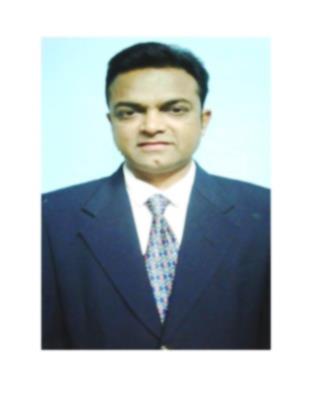 AllSince 2017Citations301284h-index1010i10-index1111